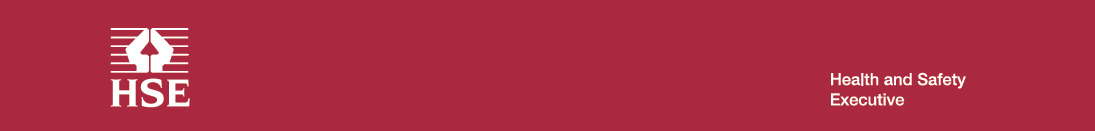 SCHEDULE BTENDER SUBMISSION FORM FOR TENDER REF HSE/T3747Request for Quote - CompressorsPart 1: Potential Supplier Information Please answer the following questions in full. Note that every organisation that is being relied on to meet the selection must complete and submit the Part 1.﻿Please note: A criminal record check for relevant convictions may be undertaken for the preferred suppliers and the persons of significant in control of them.Please provide the following information about your approach to this procurement:Contact details and declarationI declare that to the best of my knowledge the answers submitted and information contained in this document are correct and accurate.I declare that, upon request and without delay I will provide the certificates or documentary evidence referred to in this document.I understand that the information will be used in the selection process to assess my organisation’s suitability to be invited to participate further in this procurement.I understand that the authority may reject this submission in its entirety if there is a failure to answer all the relevant questions fully, or if false/misleading information or content is provided in any section.I am aware of the consequences of serious misrepresentation. QuestionResponse1.1 (a)Full name of the potential supplier submitting the information1.1 (b) – (i)Registered office address (if applicable)1.1 (b) – (ii)Registered website address (if applicable)1.1 (c)Trading statusa) public limited companyb) limited companyc) limited liability partnershipd) other partnershipe) sole traderf) third sectorg) other (please specify your trading status)1.1 (d)Date of registration in country of origin1.1 (e)Company registration number (if applicable)1.1 (f)Charity registration number (if applicable)1.1 (g)Head office DUNS number (if applicable)1.1 (h)Registered VAT number1.1 (i) – (i)If applicable, is your organisation registered with the appropriate professional or trade register(s) in the member state where it is established?Yes ☐No ☐N/A ☐1.1 (i) – (ii)If you responded yes to 1.1(i) - (i), please provide the relevant details, including the registration number(s).1.1 (j) – (i)Is it a legal requirement in the state where you are established for you to possess a particular authorisation, or be a member of a particular organisation in order to provide the services specified in this procurement?Yes ☐No ☐1.1 (j) – (ii)If you responded yes to 1.1(j) - (i), please provide additional details of what is required and confirmation that you have complied with this.1.1 (k)Trading name(s) that will be used if successful in this procurement1.1 (l)Relevant classifications (state whether you fall within one of these, and if so which one)a) Voluntary Community Social Enterprise (VCSE)b) Sheltered Workshopc) Public service mutual1.1 (m)Are you a Small, Medium or Micro Enterprise (SME)?Yes ☐No ☐1.1 (n)Details of Persons of Significant Control (PSC), where appropriate: - Name;- Date of birth;- Nationality;- Country, state or part of the UK where the PSC usually lives;- Service address;- The date he or she became a PSC in relation to the company (for existing companies the 6 April 2016 should be used);- Which conditions for being a PSC are met;- Over 25% up to (and including) 50%,- More than 50% and less than 75%,- 75% or more. (Please enter N/A if not applicable)1.1 (o)Details of immediate parent company:- Full name of the immediate parent company- Registered office address (if applicable)- Registration number (if applicable)- Head office DUNS number (if applicable)- Head office VAT number (if applicable)(Please enter N/A if not applicable)1.1 (p)Details of ultimate parent company:- Full name of the ultimate parent company- Registered office address (if applicable)- Registration number (if applicable)- Head office DUNS number (if applicable)- Head office VAT number (if applicable)(Please enter N/A if not applicable)Section 1Bidding modelBidding modelBidding modelBidding modelBidding modelBidding modelBidding modelQuestion numberQuestionQuestionQuestionQuestionResponseResponseResponse1.2 (a) – (i)Are you bidding as the lead contact for a group of economic operators?Are you bidding as the lead contact for a group of economic operators?Are you bidding as the lead contact for a group of economic operators?Are you bidding as the lead contact for a group of economic operators?Yes ☐No ☐If yes, please provide details listed in questions 1.2(a) (ii), (a) (iii) and to 1.2(b) (i), (b) (ii), 1.3, Section 2 and 3.If no, and you are a supporting bidder please provide the name of your group at 1.2(a) (ii) for reference purposes, and complete 1.3, Section 2 and 3.Yes ☐No ☐If yes, please provide details listed in questions 1.2(a) (ii), (a) (iii) and to 1.2(b) (i), (b) (ii), 1.3, Section 2 and 3.If no, and you are a supporting bidder please provide the name of your group at 1.2(a) (ii) for reference purposes, and complete 1.3, Section 2 and 3.Yes ☐No ☐If yes, please provide details listed in questions 1.2(a) (ii), (a) (iii) and to 1.2(b) (i), (b) (ii), 1.3, Section 2 and 3.If no, and you are a supporting bidder please provide the name of your group at 1.2(a) (ii) for reference purposes, and complete 1.3, Section 2 and 3.1.2 (a) – (ii)Name of group of economic operators (if applicable)Name of group of economic operators (if applicable)Name of group of economic operators (if applicable)Name of group of economic operators (if applicable)1.2 (a) – (iii)Proposed legal structure if the group of economic operators intends to form a named single legal entity prior to signing a contract, if awarded. If you do not propose to form a single legal entity, please explain the legal structure.Proposed legal structure if the group of economic operators intends to form a named single legal entity prior to signing a contract, if awarded. If you do not propose to form a single legal entity, please explain the legal structure.Proposed legal structure if the group of economic operators intends to form a named single legal entity prior to signing a contract, if awarded. If you do not propose to form a single legal entity, please explain the legal structure.Proposed legal structure if the group of economic operators intends to form a named single legal entity prior to signing a contract, if awarded. If you do not propose to form a single legal entity, please explain the legal structure.1.2 (b) – (i)Are you or, if applicable, the group of economic operators proposing to use sub-contractors?Are you or, if applicable, the group of economic operators proposing to use sub-contractors?Are you or, if applicable, the group of economic operators proposing to use sub-contractors?Are you or, if applicable, the group of economic operators proposing to use sub-contractors?Yes ☐No ☐Yes ☐No ☐Yes ☐No ☐1.2 (b) – (ii)If you responded yes to 1.2(b)-(i) please provide additional details for each sub-contractor in the following table: we may ask them to complete this form as well.If you responded yes to 1.2(b)-(i) please provide additional details for each sub-contractor in the following table: we may ask them to complete this form as well.If you responded yes to 1.2(b)-(i) please provide additional details for each sub-contractor in the following table: we may ask them to complete this form as well.If you responded yes to 1.2(b)-(i) please provide additional details for each sub-contractor in the following table: we may ask them to complete this form as well.If you responded yes to 1.2(b)-(i) please provide additional details for each sub-contractor in the following table: we may ask them to complete this form as well.If you responded yes to 1.2(b)-(i) please provide additional details for each sub-contractor in the following table: we may ask them to complete this form as well.If you responded yes to 1.2(b)-(i) please provide additional details for each sub-contractor in the following table: we may ask them to complete this form as well.1.2 (b) – (ii)Name1.2 (b) – (ii)Registered address1.2 (b) – (ii)Trading status1.2 (b) – (ii)Company registration number1.2 (b) – (ii)Head Office DUNS number (if applicable)1.2 (b) – (ii)Registered VAT number1.2 (b) – (ii)Type of organisation1.2 (b) – (ii)SME (Yes/No)1.2 (b) – (ii)The role each sub-contractor will take in providing the works and/or supplies e.g. key deliverables1.2 (b) – (ii)The approximate % of contractual obligations assigned to each sub-contractorSection 1Exclusion groundsExclusion groundsQuestion numberQuestionResponse1.3 (a) – (i)Do any of the mandatory grounds for exclusion, detailed in Part 2 Section 2 of the Standard Selection Questionnaire, apply in respect of your organisation or any other economic operator (including sub-contractors) involved in the delivery of this contract?Yes ☐No ☐1.3 (a) – (ii)If you responded Yes to Question 1.3 (a) – (i) above please provide full details.1.3 (a) – (iii)Do any of the discretionary grounds for exclusion, detailed in Part 2 Section 3 of the Standard Selection Questionnaire, apply in respect of your organisation or any other economic operator (including sub-contractors) involved in the delivery of this contract ?Yes ☐No ☐1.3 (a) – (iv)If you responded Yes to Question 1.3 (a) – (iii) above please provide full details and explain what measures been taken to demonstrate the reliability of the organisation despite the existence of a relevant ground for exclusion? (Self-Cleaning).Section 1Contact details and declarationContact details and declarationQuestion numberQuestionResponse1.4 (a)Contact name 1.4 (b)Name of organisation1.4 (c)Role in organisation1.4 (d)Phone number1.4 (e)E-mail address1.4 (f)Postal address1.4 (g)Signature (electronic is acceptable)1.4 (h)Date2.HSE STANDARD TERMS AND CONDITIONS OF CONTRACTBidders must complete either Part A or B of this Declaration. Failure to do so may invalidate your tender.  Continuation sheets may be used.The HSE terms and conditions of contract for the provision of services, attached to this Invitation to Tender as Schedule D, shall form part of and apply to any Contract which may arise.However, the Health and Safety Executive’s intention is to reach mutual agreement over terms and conditions of contract before award of contract.  Negotiations after award of contract will only take place with the express agreement of the Health and Safety Executive.NB: Please note that clauses A1.1 and E4.1 – E4.4 in relation to Publication are non-negotiable.A) Declaration of AcceptanceI confirm that our organisation has studied the Health and Safety Executive (HSE) Terms and Conditions of Contract for the Provision of Services and hereby agree to be bound by such terms and conditions of contract.Name of Organisation…………………………………….Signature	………...………………………………………….	Name in Capitals	……………………………………..……Position	…………………………………..…………………Date		…………………………………………….……………	          B) Request for Clarification / Amendment / DeletionI confirm that our organisation has studied the HSE Terms and Conditions of Contract for the Provision of Services and we request clarification / amendment / deletion of the clauses listed below.Name of Organisation…………………………………….Signature	………...………………………………………….	Name in Capitals	……………………………………..……Position	…………………………………..…………………Date..………………………………………….……………	Clause No.				  Nature of Enquiry